Volunteer Application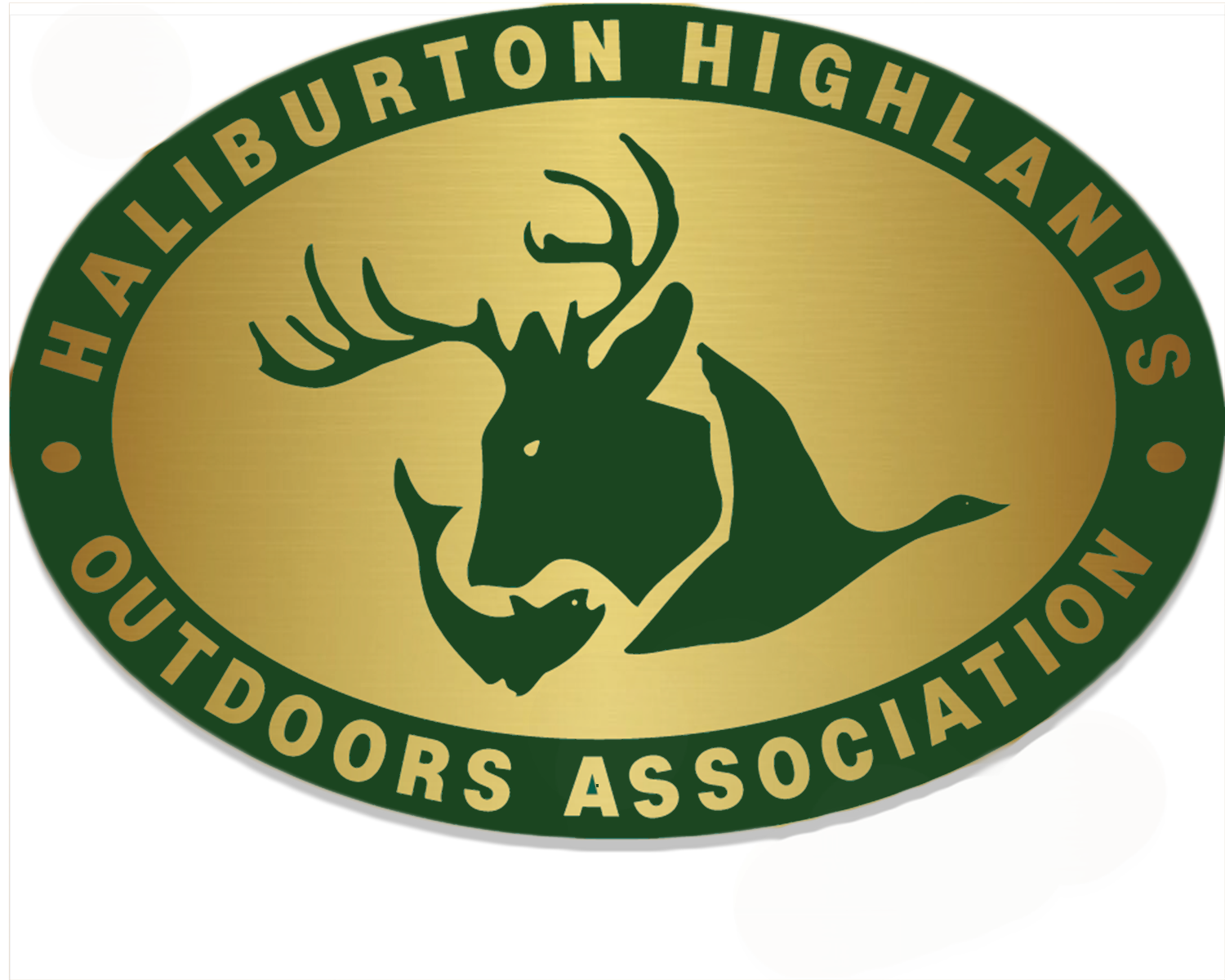 Thank you for your interest in volunteering with the Haliburton Highlands Outdoors Association (H.H.O.A). Volunteers play a vital role in the delivery of our programs and our continuing success. Information collected on this form is kept confidential and used for placement purposes only. All volunteer applications are reviewed with consideration of current volunteer opportunities and future needs. Applications are kept on file for six months. Please Note: All volunteers include both a member, friend and non-member volunteering at any function, maintenance and/or day to day operations on or off site.Contact InformationContact InformationNameMailing AddressCity/Province/Postal CodeHome PhoneWork PhoneE-Mail AddressBirthdateAvailabilityAvailabilityHow often would you be available for volunteering?How often would you be available for volunteering?Daily/WeeklyA few times per month/year       During which hours are you available for volunteering?During which hours are you available for volunteering?Weekday morningsWeekend morningsWeekday afternoonsWeekend afternoonsWeekday eveningsWeekend eveningsApproximately, how many hours are you available for volunteering?  Approximately, how many hours are you available for volunteering?  ___ hrs a week               or___ hrs a monthInterestsTell us in which areas you are interested in volunteering  (Check all that apply)Tell us in which areas you are interested in volunteering  (Check all that apply)Tell us in which areas you are interested in volunteering  (Check all that apply)Tell us in which areas you are interested in volunteering  (Check all that apply)Tell us in which areas you are interested in volunteering  (Check all that apply)AdministrationAdministrationFeeding/CleaningFeeding/CleaningFundraisingEventsEventsEgg CollectionEgg CollectionLegalFish StockingFish StockingLake Access Clean up & Shoal RestorationLake Access Clean up & Shoal RestorationCleaningFinancialFinancialMaintenanceMaintenanceMembershipNewsletterNewsletterResearchResearchWebsitePublic ToursPublic ToursVolunteer coordinationVolunteer coordinationEducationSpecial Skills or Qualifications Summarize special skills and qualifications you have acquired from employment, previous volunteer work, or through other activities, including hobbies or interests.  Please note any certifications, relevant courses or workshops that you have taken.  Do you have access to your own transportation?    Do you have access to your own transportation?    YesNoIf yes, would you be willing to offer a ride to other volunteers?  If yes, would you be willing to offer a ride to other volunteers?  YesNoIf you do not have your own transportation, would you be willing to carpool with another volunteer?  If you do not have your own transportation, would you be willing to carpool with another volunteer?  YesNoPerson to Notify in Case of EmergencyPerson to Notify in Case of EmergencyNameRelationshipHome PhoneWork PhoneE-Mail AddressAgreement and SignatureAgreement and SignatureAll volunteers must agree to:be bound by the policies and procedures of the HHOA, and;complete a volunteer waiver/agreement prior to starting All volunteers must agree to:be bound by the policies and procedures of the HHOA, and;complete a volunteer waiver/agreement prior to starting Name (printed)SignatureDateOur Policy
The information on this application is collected to determine eligibility for Haliburton Highlands Outdoors Association volunteer opportunities and to safely, effectively, and responsibly implement our volunteer program in accordance with the Freedom of Information and Protection of Privacy legislationThank you for completing this application form 
and for your interest in volunteering with us.